Муниципальное бюджетное общеобразовательное учреждениеДосатуйская средняя общеобразовательная школа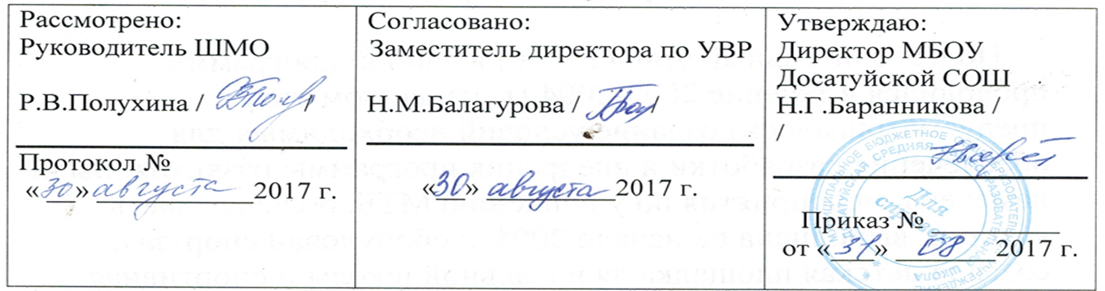 Программа«Краеведение»Составила: Р.В.Полухина – заместитель директора по воспитательной работеДосатуй2017	В последнее время в России произошли экономические и политические изменения, которые привели к социальной дифференциации населения и потере общих для всех граждан страны ценностей. Эти изменения снизили воспитательное воздействие российской культуры и образования как важнейших факторов формирования чувства патриотизма. Стала ещё более заметна постепенная утрата нашим обществом традиционно российского патриотического сознания. Любому обществу нужны здоровые, мужественные, смелые, дисциплинированные, грамотные люди, которые готовы были бы учиться и работать на благо Отечества, и в случае необходимости встать на его защиту. Но сейчас молодое поколение находится в полной растерянности относительно того, кто они такие и для чего живут. Поэтому воспитание у подрастающего поколения чувства гордости за своих дедов и предков, отстоявших Мир на Земле, чувства патриотизма и нравственных ценностей, чувства сопричастности к судьбе Отечества должно стоять на первом месте. Исходя из сложившейся ситуации, в стране и обществе нужно создать благоприятные условия для гармоничного развития ребенка, обеспечивая ему возможность самопознания, самоопределения и самореализации в жизнедеятельности. Центром воспитательной работы является музей истории школы.	Занимаясь краеведением у учащихся формируется чувство сопереживания с судьбой своего народа, участниками ВОВ, тружениками тыла, восхищения и гордости за народ, проявивший стойкость и мужество в схватке с врагом.	Участие детей в поисковой работе, изучении истории своей семьи, участие в конкурсах, проведении экскурсий, круглых столов, способствует заполнению их досуга. Обучающиеся постигают азы исследовательскойдеятельности. Они учатся выбирать и формулировать темы исследования, заниматься поиском и сбором источников, их сопоставлением и критикой, формулированием гипотез, предположений, идей, их проверкой, оформлением выводов исследования и выработкой рекомендаций по использованию достигнутых результатов. В итоге у детей формируется аналитический подход к решению многих жизненных проблем, умение ориентироваться в потоке информации, отличать достоверное от фальсификации, объективное от субъективного, находить взаимосвязи между частным и общим, между целым и частью. В процессе исследовательской деятельности обучающиеся овладевают различными     приемами     и     навыками     краеведческой деятельности, а в ходе краеведческих изысканий - основами многих научных дисциплин, не предусмотренных школьной программой.	Изучая архивные документы, беседуя с участниками Великой Отечественной войны, тружениками тыла, знакомясь с документальными, обучающиеся получают более конкретные и образные представления по истории, культуре и природе своего родного края, учатся понимать, как история малой Родины связана с историей России, как различные исторические, политические и социально-экономические процессы, происходящие в государстве и в мире, влияют на развитие этих процессов в родном поселке, школе. Школьный музей – это творческое сотрудничество учителей и учеников и является хранителем традиций школы, села. Музей воспитывает у учащихся уважение к прошлому не только своей школы, но и Родины, так как судьба России отражается в истории школы.	Связывая в ходе поисковой работы разные поколения, вызывает у подростков чувство милосердия к старшим, ветеранам войны и труда. Музей формирует у учащихся чувство сопричастности ко всему, что происходит в окружающем мире, стремление принять посильное участие в важных событиях, происходящих в России.	Музей соединяет разные формы внеклассной работы, позволяющий выделить общую тенденцию:Стремление к системности в работе, массовому приобщению учащихся к истории и творческому развитию личности.    Функции:Поисковая и научно-исследовательская работа учащихся;Координаторская работа с общественными организациями;Организация и проведение общешкольных мероприятий, объединяющих усилия учителей и учащихся.	Цель: создание оптимальных условий для учителей и учащихся в использовании краеведения, поисковой работы при обучении и воспитании учащихся.Задачи:Воспитать у учащихся чувство патриотизма, любви к Родине, чувство гордости за ее прошлое и настоящее;Воспитать у учащихся стремление участвовать в созидательной деятельности во имя Отечества;Формировать у учащихся исследовательскую деятельность, исследовательские навыки, научного мышления.	Поисковая работа с учащимися вырабатывается в поисковых заданиях для класса, как разовые, так и перспективных.	Музей координирует связь с другими организациями.	Итогом поисковой работы является научно-практическая конференция в апреле месяце.	Вся работа строится с учетом возрастных критериев по принципу поэтапной реализации действующей программы:	1 - 4 классы – знакомство с краеведением осуществляется на уровне пассивного восприятия через прослушивание и обсуждение разных тем; сбор материалов о своей семье.	5 - 8 классы – исследовательский материал о семье, истории школы, предприятий села, записывают воспоминания старожилов.	9 – 11 классы исследовательская работа по определенной краеведческой теме, изучает историю родного края.Ожидаемый результат:	Через систему поисково-краеведческой работы программа предлагает воспитывать в будущем граждан России:Чувство гражданственности, гордости за принадлежность к России, гордости за свою Родину;Высокий нравственный и культурный потенциал, способность корректировать свое общение с окружающим, умению строить свою жизнь гармонично и грамотно; Чувство личной ответственности за все происходящее в окружающем мире, потребность быть деятельным соучастником в общественной, учебной, досуговой сферах жизни;Способность к творчеству, потребность в углубленном изучении какой-либо отрасли науки, умение самостоятельно добывать новые знания;Физическое совершенство; умение избегать всего, что может вредить здоровью, адаптироваться и сознательно выбирать здоровый образ жизни.     Механизм выполнения программы:	Для решения поставленных задач учитывается сложившаяся социально педагогическое пространство школы, связанное с поисковой работой. Учащиеся обращаются за получением материалов в Администрацию поселения, родственникам, жителям села, архивам предприятий, организаций, организуют встречи с ветеранами труда и тружениками тыла.	Учащиеся могут сотрудничать с музеем п. Приаргунск, со школьными музеями с. Зоргол, с. Бырка, музеем г. Краснокаменка, музеем школы с. Погодаево.  Сроки действия программы:2017 – 2018 - гг- сбор материалов и оформление.2018 – 2019 -  гг- пополнение фонда.   Поисковая работа:«История села»;«Ими гордится школа»;«Они судьбу связали с Российской армией»;«Бессмертный полк»;«Из одного металла льют, медаль за бой, медаль за труд»;«Наши земляки – Герои Советского Союза»;«Они несли службу в «горячих точках»».Оценка эффективности реализации программы. Оценка результативности реализации Программы осуществляется на основе использования системы объективных критериев, представленных нравственно-духовными и количественными параметрами. Направления реализации программы:Учебная деятельность.Система тематических и творческих классных часов.Создание и проведение познавательных игр, викторин о культуре народов России.Общешкольные конкурсы рисунков, плакатов по теме «Толерантность».Анкетирование, диспуты.Работа музея.Работа творческих групп по внедрению интерактивных форм воспитания учащихся.Встречи с работниками правоохранительных органов.Основные принципы воспитательного процесса: Учет индивидуальных особенностей каждого ребенка;Ориентация на потребность семьи ребенка;Личностно-ориентированный подход;Обусловленное уважение личности ребенка, внимание к его интересам и склонностям. Во всех объединениях дополнительного образования занятия строятся с соблюдением:Строгой дозированной учебной нагрузки;Построение занятия с учетом динамичности учащихся, их работоспособности;Соблюдение гигиенических требований (свежий воздух, оптимальный тепловой режим, хорошая освещенность, чистота);Благоприятного эмоционального настроя.Обеспечение программы:Педагоги школы;Заместитель директора по воспитательной работе;Конституция РФ;Закон РФ «Об образовании» «Типовое положение об образовательном учреждении дополнительного образования детей»; Письмо Министерства образования РФ от 13.11.2000 г. № 813/28–16 «О рекомендациях для организаторов работы с детьми и подростками по месту жительства в современных условиях»; «Программа развития воспитания в системе образования России на 1999–2001 годы» (приказ Минобразования России от 18.10.99 №574); «Межведомственная программа развития системы дополнительного образования детей на 2001–2005 гг.» (распоряжение Правительства Российской Федерации от 27.12.2000 г. № 1847).Типовым положением об образовательном учреждении дополнительного образования детей.Семейный кодекс;Программа «Воспитательная система школы»;Комплексно-целевая программа «Профилактика безнадзорности и правонарушений несовершеннолетних и защита их прав», «Мой выбор»;Школьные локальные акты;Краевые и районные программы;«Основами законодательства Российской Федерации об охране здоровья граждан»; Другими нормативными правовыми актами.Литература, используемая в работе:1. Закон Российской Федерации «Об образовании».2. Федеральный государственный образовательный стандарт начального общего образования (утвержден Приказом Минобрнауки России 06.10.2009, зарегистрирован в Минюсте России 22.12.2009. рег.№ 17785).3. Детская энциклопедия «Я познаю мир». - М.: АСТ.Астрель, 20034. Климантова О.А. «О проектной деятельности в начальной школе», Москва, Просвещение, 2009г.5. Музейное дело России / Под ред. М. Е. Каулен. М., 2003 год.6. Музейная педагогика / Под ред. Н.М. Ланковой / Работа со школьниками в краеведческом музее. - М., 2001 год.7. Поляков Т. П. Мифология музейного проектирования (или Как делать музей?). М.,2003 год.8. Архив школьного музея.9. Воспоминания жителей села.10. архивные документы Администрации сельского поселения «Досатуйское»  